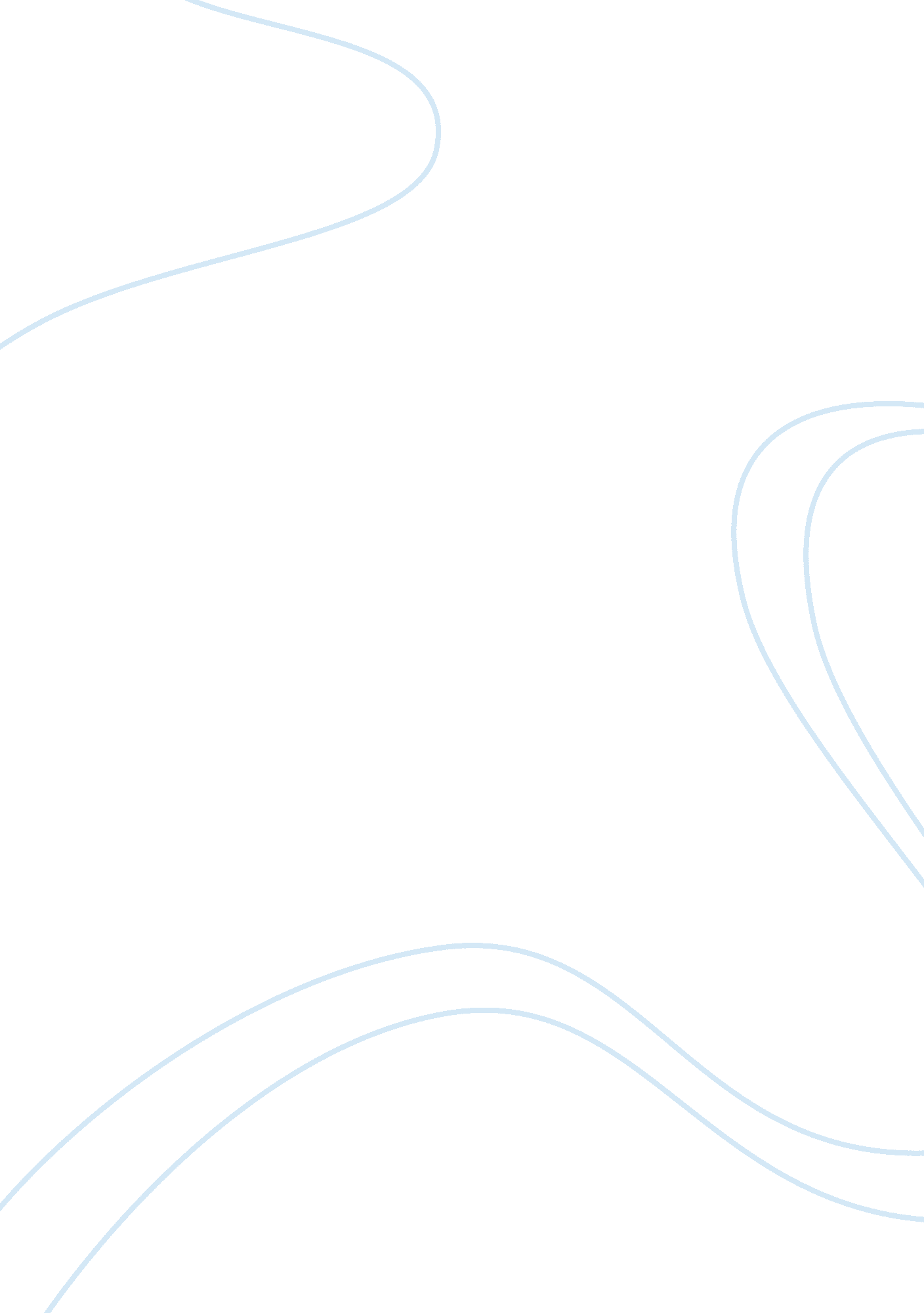 Liquid soap-making essay sample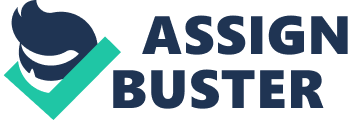 The business is about providing seminars and trainings in liquid soap-making with the use of extracts from coconut oil or coco-fatty acid. The policy of the soap-making is to use environment-friendly products in making soap. It will eliminate the usage of chemically-based liquid soap that can be bought in the market. Most of the liquid soap products contain caustic soda, an acid that could cause damage the environment and burn the skin. It is also cost-friendly and could be done at home. It applies for household use and individuals who are concerned in preserving the environment. Providing seminars and training on how to make soap based in coco-fatty in every community could be applied to provide knowledge and information amongst every individual. Presenting knowledge and information as well in the safe use of coco-fatty acid instead of caustic soda will also be implemented. Soap-making trainers will be responsible in educating and forming seminars to ever community by acquiring permission from community heads. It could also be included in livelihood programs in the community to provide extra income to families. After learning the process of soap-making, it could be implemented and taught to other members of the family and could be part of the activities in a certain community. Individuals who learned the process in soap-making should be an example by using the product that they made. A seminar should be conducted to a minimum of 10 persons who are willing to do hands-on activities after the lecture on the process of soap-making with the use of coco-fatty acids. 